Ripponden J&I School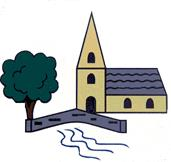 Saplings Weekly Learning – W/C 18th May 2020This timetable gives an overview of home learning activities, as set by your teacher. In addition to this, teachers in Key Stage Two will continue to email daily with updates and ideas and teachers in Key Stage 1 and Reception will be emailing every couple of days. These email messages will continue to go to children in KS2 and to their parents in R/KS1 and they will be put on the class pages of the website. The message is, as always, to do what you can – there is no pressure from school – but we are here if you need help. GENERAL LINKSPE Links:REAL PE - https://home.jasmineactive.com email – parent@rippondenj-1.com and password rippondenjJoe Wicks - https://www.youtube.com/user/thebodycoach1 Cosmic Kids - https://www.youtube.com/user/CosmicKidsYogaGo Noodle - www.gonoodle.comGeneral Links: Twinkl -  www.Twinkl.co.uk/offerClassroom Secrets - https://classroomsecrets.co.uk/free-home-learning-packsActive Learn - https://www.activelearnprimary.co.uk/English Links:Phonics Play - www.phonicsplay.co.ukActive Learn - https://www.activelearnprimary.co.uk/    for both reading books on Reading Bug and SPAG on Grammar BugOxford Owl - https://home.oxfordowl.co.uk/for-home/Maths Links:Sumdog - www.Sumdog.comNumbots - https://play.numbots.com/#/intro White Rose Maths - www.whiterosemaths.comBBC Bitesize lessons - https://www.bbc.co.uk/bitesize/tags/zjpqqp3/year-1-lessons/1Monday11th May Tuesday12th MayWednesday13th MayThursday14th MayFriday15th MayPEJoe WicksGo Noodle Do you remember Milkshake? https://app.gonoodle.com/activities/milkshake Stetch after your workout:https://app.gonoodle.com/activities/meltingJoe Wicks Go NoodleDo you remember the Chicken Dance?https://app.gonoodle.com/activities/chicken-dance Stretch after your workout: https://app.gonoodle.com/activities/release-your-warrior-1Joe WicksReading15 minutes of reading books on Active Learn and the questions15 minutes of reading any book of your choice and the questions15 minutes of reading book on Active Learn and the questions15 minutes of reading books on Active Learn and the questions    Friendly FridayShare a book with a member of your family or your teddies and toysPhonics/ SPAG/ Spelling/ Handwriting 10:30 Year 1 Letters and Sounds for Home and School  on You Tube https://www.youtube.com/watch?v=FCw5hi-kB-U (Please subscribe to Letters and Sounds for home and school on You Tube to gain the latest links 10:30 Year 1 Letters and Sounds for Home and School  on You Tube https://www.youtube.com/watch?v=FCw5hi-kB-U (Please subscribe to Letters and Sounds for home and school on You Tube to gain the latest links 10:30 Year 1 Letters and Sounds for Home and School  on You Tube https://www.youtube.com/watch?v=FCw5hi-kB-U (Please subscribe to Letters and Sounds for home and school on You Tube to gain the latest links 10:30 Year 1 Letters and Sounds for Home and School  on You Tube https://www.youtube.com/watch?v=FCw5hi-kB-U (Please subscribe to Letters and Sounds for home and school on You Tube to gain the latest links 10:30 Year 1 Letters and Sounds for Home and School  on You Tube https://www.youtube.com/watch?v=FCw5hi-kB-U (Please subscribe to Letters and Sounds for home and school on You Tube to gain the latest links Phonics/ SPAG/ Spelling/ Handwriting Edshed SpellingLet’s try this new website for spelling games and maths this week! I hope you like it! Please contact the office for your log-in details.Edshed SpellingLet’s try this new website for spelling games and maths this week! I hope you like it! Please contact the office for your log-in details.Edshed SpellingLet’s try this new website for spelling games and maths this week! I hope you like it! Please contact the office for your log-in details.Edshed SpellingLet’s try this new website for spelling games and maths this week! I hope you like it! Please contact the office for your log-in details.Edshed SpellingLet’s try this new website for spelling games and maths this week! I hope you like it! Please contact the office for your log-in details.MathsAdding by making 10or 15 minutes on SumdogSubtracting by crossing 10or15 minutes on SumdogWord Problemsor 15 minutes on SumdogComparing Number Sentencesor 15 minutes on SumdogNumber bonds video- practical activityor 15 minutes on SumdogEnglishWriting Prompt MondayLabelling a pirate sceneWriting Prompt TuesdayInstructionsWriting Prompt WednesdayDesign a pirateWriting Prompt ThursdayWrite a pirate diaryReading Comprehension FridayAll about piratesTopic DTDesign and Technology – Food / PSHE Healthy LivingThis week we are going to learn about healthy eating. I will send you some presentations and some worksheets to look at and fill in during the week.A Healthy Eating video from BBC Bitesize https://www.bbc.co.uk/bitesize/clips/zrd4d2pThe Five a Day song https://www.bbc.co.uk/bitesize/clips/z2pxpv4What do humans need to stay healthy? https://www.bbc.co.uk/bitesize/clips/z8yd2p3Keep up the good work at home everyone!Design and Technology – Food / PSHE Healthy LivingThis week we are going to learn about healthy eating. I will send you some presentations and some worksheets to look at and fill in during the week.A Healthy Eating video from BBC Bitesize https://www.bbc.co.uk/bitesize/clips/zrd4d2pThe Five a Day song https://www.bbc.co.uk/bitesize/clips/z2pxpv4What do humans need to stay healthy? https://www.bbc.co.uk/bitesize/clips/z8yd2p3Keep up the good work at home everyone!Design and Technology – Food / PSHE Healthy LivingThis week we are going to learn about healthy eating. I will send you some presentations and some worksheets to look at and fill in during the week.A Healthy Eating video from BBC Bitesize https://www.bbc.co.uk/bitesize/clips/zrd4d2pThe Five a Day song https://www.bbc.co.uk/bitesize/clips/z2pxpv4What do humans need to stay healthy? https://www.bbc.co.uk/bitesize/clips/z8yd2p3Keep up the good work at home everyone!Design and Technology – Food / PSHE Healthy LivingThis week we are going to learn about healthy eating. I will send you some presentations and some worksheets to look at and fill in during the week.A Healthy Eating video from BBC Bitesize https://www.bbc.co.uk/bitesize/clips/zrd4d2pThe Five a Day song https://www.bbc.co.uk/bitesize/clips/z2pxpv4What do humans need to stay healthy? https://www.bbc.co.uk/bitesize/clips/z8yd2p3Keep up the good work at home everyone!Design and Technology – Food / PSHE Healthy LivingThis week we are going to learn about healthy eating. I will send you some presentations and some worksheets to look at and fill in during the week.A Healthy Eating video from BBC Bitesize https://www.bbc.co.uk/bitesize/clips/zrd4d2pThe Five a Day song https://www.bbc.co.uk/bitesize/clips/z2pxpv4What do humans need to stay healthy? https://www.bbc.co.uk/bitesize/clips/z8yd2p3Keep up the good work at home everyone!